Lecture compréhension 7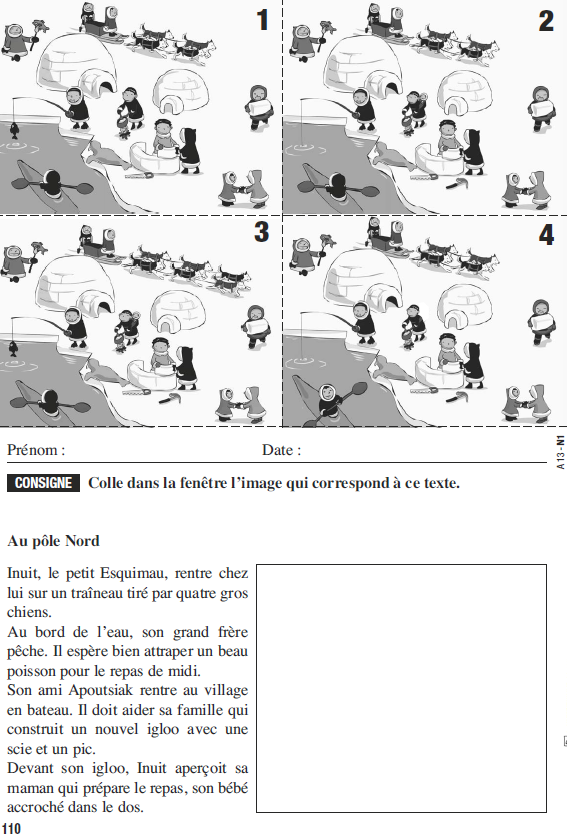 